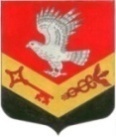 Муниципальное образование«ЗАНЕВСКОЕ ГОРОДСКОЕ ПОСЕЛЕНИЕ» Всеволожского муниципального района Ленинградской областиАДМИНИСТРАЦИЯПОСТАНОВЛЕНИЕ26.03.2020	№ 166д. ЗаневкаО внесении изменения в постановление от 27.12.2018 № 812 «Об определении организации, осуществляющей содержание и обслуживание бесхозяйных объектов централизованной системы холодного водоснабжения» В соответствии с частью 5 статьи 8 Федерального закона от 07.12.2011 № 416-ФЗ «О водоснабжении и водоотведении», пунктом 4 части 1 статьи 14 Федерального закона от 06.10.2003 № 131-ФЗ «Об общих принципах организации местного самоуправления в Российской Федерации», в связи с уточнением технических характеристик бесхозяйных водопроводных сетей, на основании письменного обращения обслуживающей организации ООО «СМЭУ «Заневка», руководствуясь Схемой водоснабжения и водоотведения муниципального района Ленинградской области, утвержденной постановлением администрации муниципального образования «Заневское городское поселение» от 20.05.2016 № 252, администрация муниципального образования «Заневское городское поселение» Всеволожского муниципального района Ленинградской областиПОСТАНОВЛЯЕТ:1.В постановление администрации муниципального образования «Заневское городское поселение» Всеволожского муниципального района Ленинградской области от 27.12.2018 № 812 «Об определении организации, осуществляющей содержание и обслуживание бесхозяйных объектов централизованной системы холодного водоснабжения» (далее– постановление), внести следующие изменение:Пункт 1 постановления изложить в новой редакции:  «1.Определить организацию, осуществляющую содержание и обслуживание бесхозяйных объектов централизованной системы холодного водоснабжения   не имеющих эксплуатирующей организации, по которым осуществляется подача ресурса от точки подключения до ввода в частные жилые дома по улице Питерская, улице Заозерная, Яблоновском переулке протяженностью 3196 п.м. диаметром 63-100 и по улице Ладожская протяженностью 1030 м. диаметром 160 мм, расположенных в деревне Заневка Всеволожского района Ленинградской области Общество с ограниченной ответственностью «Строительно-монтажное эксплуатационное управление «Заневка»». 2. Настоящее постановление вступает в силу после его подписания.3.Настоящее постановление подлежит официальному опубликованию в газете «Заневский вестник» и размещению на официальном сайте муниципального образования http://www.zanevkaorg.ru.4.Настоящее постановление направить в Общество с ограниченной ответственностью «Строительно-монтажное эксплуатационное управление «Заневка» (ИНН 4703116542). 5.Контроль за исполнением настоящего постановления возложить на заместителя главы администрации Гречица В.В.Глава администрации                                                                           А.В. Гердий